РАСПОРЯЖЕНИЕ	JАКААН от «____» _________ 2016 г.                                   			                №______с. ОнгудайОб  утверждении Положения об антикоррупционном мониторингена территории МО «Онгудайский район»В соответствии с методическими рекомендациями, разработанными  во исполнение Указа Главы Республики Алтай, Председателя Правительства Республики Алтай от 09 октября 2015 года № 275-у «Об усилении работы по противодействию коррупции в Республике Алтай», Плана противодействия коррупции в исполнительных органах государственной власти  Республики Алтай, утвержденного Распоряжением ГлавыРеспублики Алтай, Председателя Правительства Республики Алтай от 31 декабря 2015 года № 818-р:Утвердить Положение об антикоррупционном мониторинге на территории муниципального образования «Онгудайский район».Разместить настоящее положение на официальном сайте Муниципального образования «Онгудайский район» в информационно – телекоммуникационной сети «Интернет» в разделе «Противодействие коррупции».Контроль за исполнением настоящего распоряжения возложить на заместителя главы администрации района (аймака) Мартынюка Е. Д.                                                    Глава района (аймака)	                            М. Г. БабаевПриложение № 1Утверждено Распоряжением Главы района (аймака)   от «___»  февраля 2016 года № ___
ПОЛОЖЕНИЕ
ОБ АНТИКОРРУПЦИОННОМ МОНИТОРИНГЕ НА ТЕРРИТОРИИ
МО «ОНГУДАЙСКИЙ РАЙОН»
1. Настоящее Положение устанавливает порядок проведения мониторинга состояния коррупции, коррупционных факторов и эффективности принимаемых мер антикоррупционной политики на территории Онгудайского района.

2. Задачами антикоррупционного мониторинга являются:
- консолидация усилий субъектов антикоррупционной политики в сфере противодействия коррупции на территории района;
- получение, накопление и систематизация достоверной информации о состоянии антикоррупционной деятельности;
- анализ и оценка полученной информации.

3. Антикоррупционный мониторинг проводится  общим отделом администрации района (далее - ООАР).

4. При проведении мониторинга используется информация,  предоставляемая Следственным отделом  Следственного управления Следственного комитета при Прокуратуре Российской Федерации по Онгудайскому району (по согласованию), Межмуниципального ОМВД  России «Онгудайский» (по согласованию), администрациями  сельских поселений (по согласованию).
5. Поступающая в ООАР информация о состоянии коррупции, ее структуре и динамике ежеквартально обобщается (до 15 числа месяца, следующего за окончанием квартала).
6. По результатам антикоррупционного мониторинга готовится информация по Перечню показателей антикоррупционного мониторинга на территории Онгудайского района.

7. Информация о результатах антикоррупционного мониторинга в течение 10 рабочих дней размещается на официальном сайте администрации района и в газете "Ажуда".
Приложение N 2Утверждено Распоряжением Главы района (аймака)   от «___»  февраля 2016 года № ___
ПЕРЕЧЕНЬ
ПОКАЗАТЕЛЕЙ АНТИКОРРУПЦИОННОГО МОНИТОРИНГА НА ТЕРРИТОРИИ
ОНГУДАЙСКОГО РАЙОНА



Примечания:

1. Сведения, предусмотренные настоящим перечнем, представляются за отчетный период в сравнении с аналогичным периодом предыдущего года.
2. Подготовка указанных данных осуществляется с участием правоохранительных и контрольно-надзорных органов.
3. К преступлениям коррупционной направленности, относятся уголовно наказуемые деяния, предусмотренные следующими статьями Уголовного кодекса Российской Федерации: п. п. "а", "б" ч. 2 ст. 141 (в случае совершения путем подкупа), ч. ч. 3, 4 ст. 159 и ч. ч. 3, 4 ст. 160 (при наличии признака "с использованием своего служебного положения"), ст. 170, п. "б" ч. 3 и ч. 4 ст. 174, п. "б" ч. 3 и ч. 4 ст. 174.1, ч. ч. 2, 3 ст. 178 (при наличии признака "с использованием своего служебного положения"), ст. 184, п. "б" ч. 3 и ч. 4 ст. 188, ст. 201, ст. 202, ст. 204, ч. 3 ст. 210, ст. 285, ст. 285.1, ст. 285.2, ст. 286 (при наличии корыстной и иной личной заинтересованности); ст. 288, ст. 289, ст. 290, ст. 291, ст. 292, ч. 3 ст. 294, ст. 309 (в случае совершения путем подкупа).Российская Федерация Республика АлтайМуниципальное образование«Онгудайский район»Администрация района (аймака)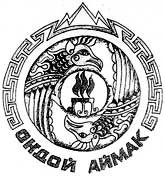 Россия Федерациязы Алтай РеспубликаМуниципал тозолмо    «Ондой аймак»Аймактын администрациязы№ п/пНаименование показателей антикоррупционного мониторингаКоличество мониторинга1Выявлено преступлений коррупционной направленности:1в том числе фактов взяточничества2Сферы деятельности, в которых выявлены
преступления коррупционной ¦направленности:2- при прохождении муниципальной службы2- при проведении закупок товаров, работ и услуг для муниципальных нужд2- в сфере использования бюджетных средств2- при осуществлении сделок с муниципальным имуществом2- в сфере оборота земельных участков2- при осуществлении разрешительных, согласительных и регистрационных  процедур3Выявлено фактов злоупотребления ¦служебным положением, 
предусматривающих административную и дисциплинарную ответственность4Количество должностных лиц, 
привлеченных к административной и 
дисциплинарной ответственности за 
злоупотребление служебным положением 5Количество выявленных незаконных 
нормативных правовых актов и 
распорядительных документов органов 
местного самоуправления 
6Число обращений граждан по фактам 
злоупотребления служебным положением, в том числе:6- в органы местного самоуправления6- в правоохранительные и 
контрольно-надзорные органы7Количество подготовленных публикаций в¦СМИ по антикоррупционной тематике8Число выступлений по вопросам антикоррупционной пропаганды, в том 
числе: 8- представителей органов местного самоуправления
8- сотрудников правоохранительных и контрольно-надзорных органов